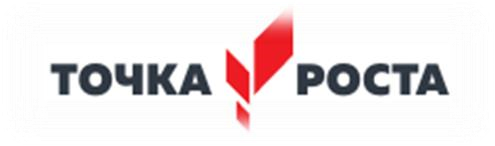 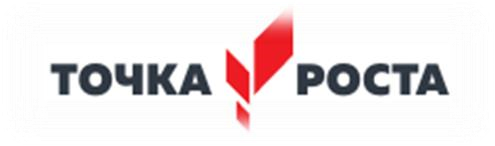 муниципальное бюджетное  общеобразовательное учреждение «Средняя общеобразовательная школа № 14» им Дроботовой Л.ИЦентр образования цифрового и гуманитарного профилей «Точка роста» «УТВЕРЖДЕНО» Приказ               от «  »________ 2021 г.Директор школы___________ Е.М. СетоваРАБОЧАЯ ПРОГРАММА занятий дополнительного образования «Школа безопасности» для 3-8 классов 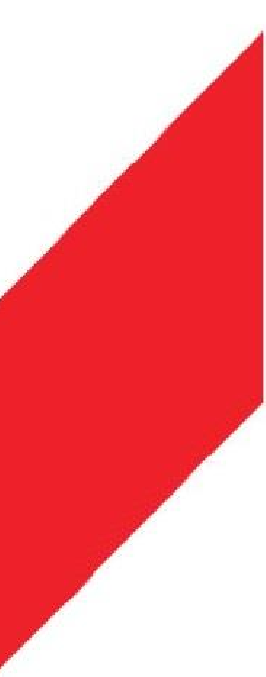 Составитель:                                                            Корниенко Юрий ДмитриевичС. Заветное1. Пояснительная записка Нормативно - правовая основа Дополнительная 	общеобразовательная 	общеразвивающая 	программа «Школа безопасности» разработана в соответствии с:        Концепцией развития дополнительного образования детей (утверждена распоряжением Правительства РФ от 04.09.2014 № 1726-р); У СанПиН 2.4.4.3172-14 «Санитарно-эпидемиологические требования к устройству, содержанию и организации режима работы образовательных организаций дополнительного образования детей», (утверждены Постановлением Главного государственного санитарного врача Российской Федерации от 4 июля 2014 г. N 41); У порядком организации и осуществления образовательной деятельности по дополнительным общеобразовательным программам, утверждённым приказом Министерством просвещения Российской Федерации от 09 ноября 2018 г. №196; У методическими рекомендациями по проектированию дополнительных общеразвивающих программ (включая разноуровневые программы) (Приложение к письму Департамента государственной политики в сфере воспитания детей и молодежи Министерства образования и науки РФ от 18.11. 2015 № 09-3242). Составлена на основе: основе примерной программы, рекомендованной Управлением развития общего среднего образования Министерства образования Российской Федерации. Направленность программы: социально-педагогическая. Уровень реализации программы: стартовый. Новизна программы: воспитание личности, хорошо знакомой с современными проблемами безопасности жизни, осознающей их исключительную важность, стремящейся решать эти проблемы и при этом разумно сочетать личные интересы с интересами общества происходит посредством ИКТ, ролевых игр, креативных заданий. Поэтому, одним из путей сохранения жизни и здоровья ребенка является подготовка детей по вопросам безопасности жизнедеятельности. Этому будет способствовать данная программа. Актуальность В последнее время очевидна тенденция к ухудшению состояния здоровья населения России. Это связано с событиями, происходящими в нашей стране, с увеличением частоты проявления разрушительных сил природы, числа промышленных аварий и катастроф, опасных ситуаций социального характера и отсутствием навыков разумного поведения в повседневной жизни и в опасных различных и чрезвычайных ситуациях. В деле защиты населения в опасных и чрезвычайных ситуациях возрастает роль и ответственность системы образования за подготовку обучающихся по вопросам, относящимся к области безопасности жизнедеятельности. Остро возникает необходимость выработки у населения привычек здорового образа жизни. Анализируя события и причины возникновения опасных ситуаций необходимо четко определить направления по уменьшению числа жертв среди населения России, а для этого требуются специально подготовленные кадры, которые в любую 	минуту 	смогут 	прийти 	на 	помощь, 	устранить 	«проблему» 	и профессионально проявить себя в оказании помощи пострадавшим или попавшим в беду людям. Цель и задачи программы. Цель: освоение знаний о здоровом образе жизни; об опасных и чрезвычайных ситуациях и основах безопасного поведения при их возникновении; овладение 	умениями 	предвидеть 	потенциальные 	опасности 	и 	правильно действовать в случае их наступления. Задачи, поставленные в программе: Задачи: Воспитательные: воспитание у обучающихся ответственности за личную безопасность, ответственного отношения к личному здоровью как к индивидуальной и общественной ценности; ответственного отношения к сохранению окружающей среды как основы в обеспечении безопасности жизнедеятельности личности, общества, государства. Развивающие: • -развитие духовных и физических качеств личности, обеспечивающих правильное поведение в экстремальных ситуациях; способствовать развитию лидерских качеств подростков; -развитие умений работать в группе, коллективе; Обучающие: получение знаний о безопасном поведении человека в опасных и чрезвычайных ситуациях; формирование умений оценивать ситуации, опасные для жизни и здоровья, безопасного поведения в опасных и чрезвычайных ситуациях; выработка навыков правильного поведения в экстремальных ситуациях; ознакомить с опасностями, угрожающими человеку в современной жизни; изучить методы и приемы защиты от опасностей; изучить основы медицинских знаний; -обучить практическим навыкам оказания само - и взаимопомощи в экстремальных ситуациях; изучить основы здорового образа жизни, обеспечивающего полноценное безопасное существование. Отличительные особенности программы. Программа ориентирована на детей среднего школьного возраста, достаточно доступна в усвоении для данных категорий детей и интересна при соответствующем подборе приемов и методов. Все разделы программы логически взаимосвязаны и в целом представляют область знаний, необходимых для достижения поставленных целей и решения выдвигаемых задач, для развития и воспитания личности, уверенной в себе, представляющей картину опасностей окружающего мира. Каждый раздел представляет собой самостоятельный блок, имеющий свои специфические задачи и структуру. является ее практическая направленность, возможность обучения школьников разных возрастов (от 10 до 12 лет), проведения индивидуальной, групповой и коллективной работы, вариативность практических заданий. Выполнение практических заданий обычно происходит неравномерно, поэтому возможно выполнение работы индивидуально и в подгруппах. По данной программе могут заниматься обучающиеся, не имеющие специальной подготовки, так как обучение начинается с самых азов. Программа рассчитана, в первую очередь, на детей со способностями к изучению основ безопасности жизнедеятельно сти. Возраст детей, участвующих в реализации данной программы составляет 8-14 лет. Зачисление осуществляется при желании ребёнка по заявлению его родителей (законных представителей). Срок реализации программы составляет 1 год, и рассчитан на 102 часа. Формы и режим занятий: используются различные формы проведения групповых занятий: игровые задания, тесты, викторины, которые вызывают у детей желание развивать творческую деятельность в усвоении пройденных тем. Ожидаемые результаты и способы определения их результативности. Результаты программы «Школа безопасности» направлены на формирование знаний и умений, востребованных в повседневной жизни, позволяющих адекватно воспринимать окружающий мир, предвидеть опасные и чрезвычайные ситуации и в случае их наступления правильно действовать. Ожидаемый результат обучения по данной программе в наиболее общем виде может быть сформулирован как способность обучающихся правильно действовать в опасных и чрезвычайных ситуациях социального, природного и техногенного характера. Развитие духовных и физических качеств личности, обеспечивающих безопасное поведение человека в условиях опасных и чрезвычайных ситуаций природного, техногенного и социального характера в современных условиях жизнедеятельности; потребности ведения здорового образа жизни. Воспитание у воспитанников ответственности за личную безопасность, безопасность общества; ответственного отношения к личному здоровью как индивидуальной и общественной ценности; ответственного отношения к сохранению окружающей среды как основы в обеспечении безопасности жизнедеятельности личности и общества. Освоение знаний о безопасном поведении человека в опасных и чрезвычайных ситуациях природного, техногенного и социального характера, о государственной системе защиты населения от опасных и чрезвычайных ситуаций.      Формирование умений оценивать ситуации, опасные для жизни и здоровья, безопасного поведения в опасных и чрезвычайных ситуациях, использования средств индивидуальной и коллективной защиты, оказания первой медицинской помощи при неотложных состояниях.2. Учебно-тематический план 3. Содержание Введение Знакомство с детьми. Постановка цели и задач на год. Содержание и режим занятий. Инструктаж по технике безопасности. Психика человека в экстремальных ситуациях. Человек, среда его обитания, безопасность человека. Дорожное движение, безопасность участников дорожного движения. Пешеход. Безопасность пешехода Безопасность в водоемах. Антиобщественное поведение и его опасность. Обеспечение личной безопасности на улице. Чрезвычайные ситуации природного характера. Землетрясение. причины возникновения землетрясения и его возможные последствия. Правила безопасного поведения населения при землетрясений. Вулканы, извержения вулканов, расположение вулканов на Земле. Наводнения. Виды наводнений и их причины. Наводнения. Виды наводнений и их причины. Цунами и их характеристика. Профилактика лесных и торфяных пожаров, защита населения. Классификация чрезвычайных ситуаций техногенного характера. Аварии на радиационно опасных объектах и их возможные последствия. Аварии на химически опасных объектах и их возможные последствия. Обеспечение химической защиты населения. Аварии на химически опасных объектах и их возможные последствия. Пожары и взрывы на взрывопожароопасных объектах экономики и их возможные последствия. Организация оповещения населения о чрезвычайных ситуациях техногенного характера. Эвакуация населения. Мероприятия по инженерной защите населения от чрезвычайных ситуаций техногенного характера. Первая помощь при различных видах повреждений. Понятие о ране. Классификация ран, их характеристика. Повязка, виды повязок, правила наложения. Раневая инфекция. Асептика и антисептика Повязки на верхние конечности на кисть, палец Повязки на нижние конечности: среднюю треть бедра. Индивидуальный перевязочный пакет, правила пользования Понятие о переломах. Виды и признаки переломов. Способы временной остановки кровотечений Способы ориентирования. Виды карт и основные сведения о карте: 	масштаб, условные топографические знаки, рельеф и способы его изображения, изображение гидросети на картах различного масштаба и схемах. Чтение карты и работа с ней: ориентирование, измерение расстояний, копирование. Старение карт. Хранение карт в пути. Составление схем. Вычерчивание маршрутных лент. Компас. Магнитное склонение. Ориентирование на местности: по карте, компасу и местным предметам, по небесным светилам. Способы определения расстояний на местности. Глазомерная съемка препятствий и составление схемы их прохождения. Составление схем особо интересных мест. Уточнение карты и ленты маршрута в пути. \Работа с картой — ориентирование, измерение расстояний на местности. Глазомерная съемка, составление схем. Вычерчивание маршрутных лент. Ориентирование на местности: по карте, компасу. Автономное существование. Понятие об автономном существовании человека. План действия. Сигналы бедствия. Добыча воды. Подножный корм. Растительная пища. Животная пища. Ядовитые растения и грибы. Добыча огня. Типы костров. Убежища. Встреча с дикими животными. Следы и следопытство. Снаряжение и НА Календарно-тематическое планирование. 4. Условия реализации программы Материально-техническое обеспечение Учебные столы и стулья Бумага Цветные карандаши МФУ Интерактивный комплекс Ноутбуки по количеству воспитанников группы Тренажер сердечно-легочной и мозговой реанимации пружинно - механический с индикацией правильности выполнения действий - торс Т1 Манекен для отработки приёмов восстановления проходимости верхних дыхательных путей в положении лёжа и стоя Т24 Имитаторы ранений и поражений Шина транспортная (комплект для верхних и нижних конечностей) Комплект шин-воротников Табельные средства для оказания первой медицинской помощи Коврик для проведения сердечно-лёгочной реанимации5. Список литературы Гостюшин А. Энциклопедия экстремальных ситуаций. М.: Зеркало, 2015. Личная безопасность. - Смоленск: Русич, 2015. Первая медицинская помощь./Под ред. Ласина С.А. Кострома, 2016. Правила дорожного движения РФ. М.: Изд.дом «Третий Рим», 2017. Преображенский В. Домашний медицинский справочник. Донецк, 2015. Форостенко Ю.Г. Защити себя сам! СПб.: Лань, 2015. Энциклопедия для детей. Личная безопасность. Меры предосторожности в повседневной жизни. Поведение в экстремальных ситуациях. М.: Аванта+, 2016. Журналы «ОБЖ». Интернет-сайты www.alleng.ru/edu/saf.htm - к уроку, экзамену, книги, пособия www.school-obz.org - ОБЖ. Журнал МЧС России. www.eidos.ru/olymp/obg/ - эвристические олимпиады по ОБЖ www.nios.ru/index.php?newsid=1007 - материалы к уроку http://0bj.ru/ - информация по ОБЖ http://www.mchs.gov.ru/ - МЧС РФ http://www.gibdd.ru/online/exm/ - ГИБДД России http://www.popul.ru/forwhat/professii - профессии городов № п/п Название раздела, темы Количество часов Количество часов Количество часов Формы аттестации, контроля № п/п Название раздела, темы Всего Теория Практика Формы аттестации, контроля 1 Введение 2 2 Беседа 3 Человек, среда его обитания, безопасность человека. 13 5,5 7,5 Соревнование 4 Чрезвычайные ситуации природного характера 22 15 7 Тестирование 5 Классификация чрезвычайных ситуаций техногенного характера. 12 6 6 Тестирование 6 Первая помощь при различных видах повреждений. 29 15,5 13,5 Соревнование 8 Способы ориентирования. 19 118 - 9 Автономное существование 10 5 5 соревнование Итого 105 58 47 № п\п Тема занятия Форма проведения Форма проведения Дата проведения Дата проведения № п\п Тема занятия Теория Прак тика По плану Фактическая Введение Введение Введение 1. Знакомство с программой. Инструктаж по технике безопасности. Режим занятий. 1 2. Психология поведения людей в экстремальных ситуациях  «бедствиях» 1 Человек, среда его обитания, безопасность человека Человек, среда его обитания, безопасность человека Человек, среда его обитания, безопасность человека Человек, среда его обитания, безопасность человека Человек, среда его обитания, безопасность человека Человек, среда его обитания, безопасность человека 3 Дорожное движение, безопасность участников дорожного движения.    1 1 4 Пешеход. Безопасность пешехода.    1   5 Пассажир. Безопасность пассажира.     1 6 Водитель. 1 1 7 Безопасность в водоемах. 1 1 8 Антиобщественное поведение и его опасность. 0,5 0,5 9 Обеспечение личной безопасности дома. 0,5 0,5 10 Обеспечение личной безопасности на улице. 0,5 0,5 11 Соревнование «Безопасность человека» 1 12 Соревнование «Безопасность человека» 1 Чрезвычайные ситуации природного характера Чрезвычайные ситуации природного характера Чрезвычайные ситуации природного характера Чрезвычайные ситуации природного характера Чрезвычайные ситуации природного характера Чрезвычайные ситуации природного характера 13 Землетрясение. причины возникновения землетрясения и его возможные последствия. 2 14 Защита населения от последствий землетрясений. 2 15 Правила безопасного поведения населения при землетрясений. 1 16 Вулканы, извержения вулканов, расположение вулканов на Земле. 1 17 Последствия извержения вулканов. Защита населения. 1 18 Оползни, их последствия, защита населения. 1 19 Обвалы и снежные лавины. 1 20 Ураганы и бури, причины их возникновения, возможные последствия. 1 21 Защита населения от последствий ураганов и бурь. 0,5 0,5 22 Смерчи. 0,5 0,5 23 Наводнения. Виды наводнений и их причины. 0,5 0,5 24 Защита населения от последствий наводнений. 0,5 0,5 25 Рекомендации населению по действиям при угрозе и во время наводнения. 1 26 Сели и их характеристика. 0,5 0,5 27 Защита населения от последствий селевых потоков. 0,5 0,5 28 Цунами и их характеристика. 0,5 0,5 29 Защита населения от цунами. 0,5 0,5 30 Лесные и торфяные пожары и их характеристика. 0,5 0,5 31 Профилактика лесных и торфяных пожаров, защита населения. 0,5 0,5 32 Тестирование «Чрезвычайные ситуации природного характера» 1                                 Классификация чрезвычайных ситуаций техногенного характера                                 Классификация чрезвычайных ситуаций техногенного характера                                 Классификация чрезвычайных ситуаций техногенного характера                                 Классификация чрезвычайных ситуаций техногенного характера                                 Классификация чрезвычайных ситуаций техногенного характера                                 Классификация чрезвычайных ситуаций техногенного характера 33 Аварии на радиационно опасных объектах и их возможные последствия. 1 34 Обеспечение радиационной безопасности населения. 0,5 0,5 35 Аварии на химически опасных объектах и их возможные последствия. 0,5 0,5 36 Обеспечение химической защиты населения. 0,5 0,5 37 Пожары и взрывы на взрывопожароопасных объектах экономики и их возможные последствия. 0,5 0,5 38 Обеспечение защиты населения от последствий аварий на взрывопожарных объектах. 0,5 0,5 39 Аварии на гидротехнических сооружениях и их последствия. 1 40 Обеспечение защиты населения от последствий аварий на гидротехнических сооружениях. 0,5 0,5 41 Организация оповещения населения о чрезвычайных ситуациях техногенного характера. 1 42 Эвакуация населения. 0,5 0,5 43 Мероприятия по инженерной защите населения от чрезвычайных ситуаций техногенного характера. 0,5 0,5 44 Тестирование «Классификация чрезвычайных ситуаций техногенного характера» 1 Первая помощь при различных видах повреждений Первая помощь при различных видах повреждений Первая помощь при различных видах повреждений Первая помощь при различных видах повреждений Первая помощь при различных видах повреждений Первая помощь при различных видах повреждений 45 Понятие о ране. Классификация ран, их характеристика. Раневая инфекция. Асептика и антисептика 1 46 Повязка, виды повязок, правила наложения. 0,5 0,5 47 Повязки на верхние конечности на кисть, палец 1 48 Повязки на верхние конечности на кисть, палец 1 49 Повязки на верхние конечности локтевого сустава 1 50 Повязки на верхние конечности 1 локтевого сустава 51 Повязки на верхние конечности: область плечевого сустава, плеча. 1 52 Повязки на верхние конечности: область плечевого сустава, плеча. 1 53 Повязки на нижние конечности: среднюю треть бедра 1 54 Повязки на нижние конечности: среднюю треть бедра 1 55 Повязки на коленный сустав 1 56 Повязки на коленный сустав 1 57 Повязки на голень 1 58 Повязки на голень 1 59 Повязки на голеностопный сустав, стопу 1 60 Повязки на голеностопный сустав, стопу 1 61 Повязки на грудь, при ранениях грудной клетки 1 62 Повязки на грудь, при ранениях грудной клетки 1 63 Повязки на живот 1 64 Повязки на живот 1 65 Повязки на голову, шею 1 66 Повязки на голову, шею 1 67 Индивидуальный перевязочный пакет, правила пользования 0,5 0,5 68 Понятие о переломах. Виды и признаки переломов. 1 69 Виды и признаки переломов. 0,5 0,5 70 Оказание доврачебной помощи при переломах: верхних конечностях 0,5 0,5 71 Оказание доврачебной помощи при переломах: нижних конечностях 0,5 0,5 72 Оказание доврачебной помощи при переломах: челюсти 0,5 0,5 73 Оказание доврачебной помощи при переломах: рёбер 0,5 0,5 Способы ориентирования Способы ориентирования Способы ориентирования Способы ориентирования Способы ориентирования Способы ориентирования 74 Способы ориентирования по природным признакам, по местным предметам 1 75 Способы ориентирования по природным признакам, по местным предметам 1 76 Линейные ориентиры 1 77 Линейные ориентиры 1 78 Ориентирование по карте 1 79 Ориентирование по карте 1 80 Ориентирование по схеме и легенде 1 81 Ориентирование по схеме и легенде 1 82 Спортивные и топографические знаки 1 83 Спортивные и топографические знаки 1 84 Определение расстояния до объекта 1 85 Определение расстояния до объекта 1 86 Определение высоты объекта 1 87 Определение высоты объекта 1 88 Определение азимута по компасу и без него 1 89 Определение азимута по компасу и без него 1 90Ориентирование по светилам191Ориентирование по мхам и лишайникам192Ориентирование по деревьям1Автономное существование Автономное существование Автономное существование Автономное существование Автономное существование Автономное существование 93 Понятие об автономном существовании человека. План действия. 1 94Вынужденное автономное существование человека в природе, основные причины.195Запланированная добровольная автономия человека на природе.196Добыча воды. Подножный корм. Растительная пища. 0,5 0,5 97 Животная пища. Ядовитые растения и грибы. 0,5 0,5 98Добыча огня. Типы костров. Убежища. 0,5 0,5 99 Встреча с дикими животными. 0,5 0,5 100 Следы и следопытство. 0,5 0,5 101 Снаряжение и НАЗ. 0,5 0,5 102 Анализ изученного материала 1 103Акклиматизация и реакклиматизация1 104Соревнование «Школа выживания» 1    105Соревнование «Школа выживания»1